1 Stuffing Box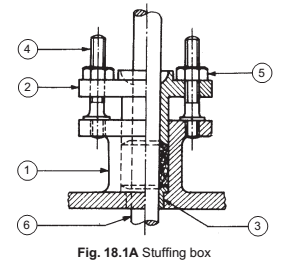 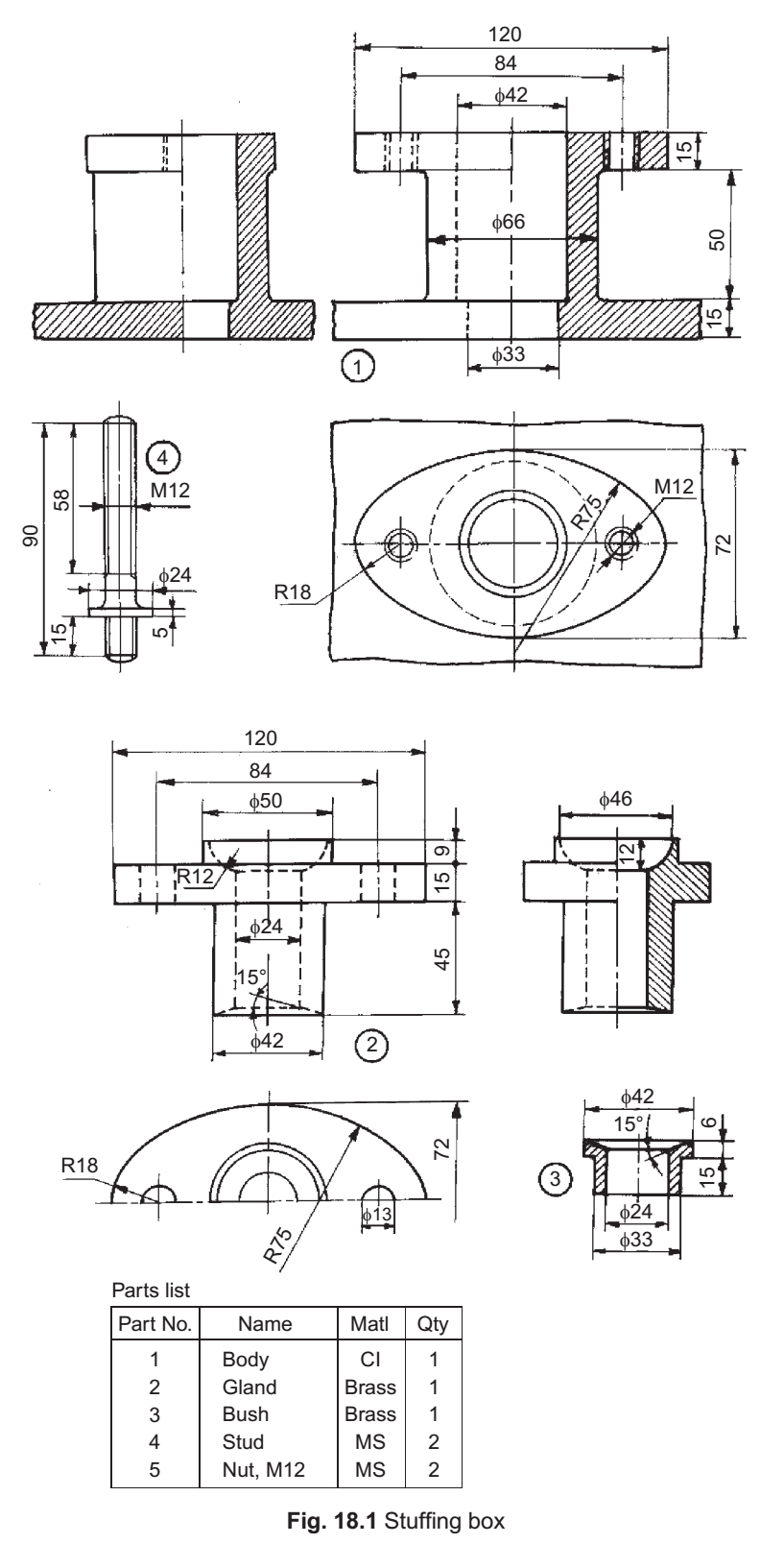 Steam engine cross head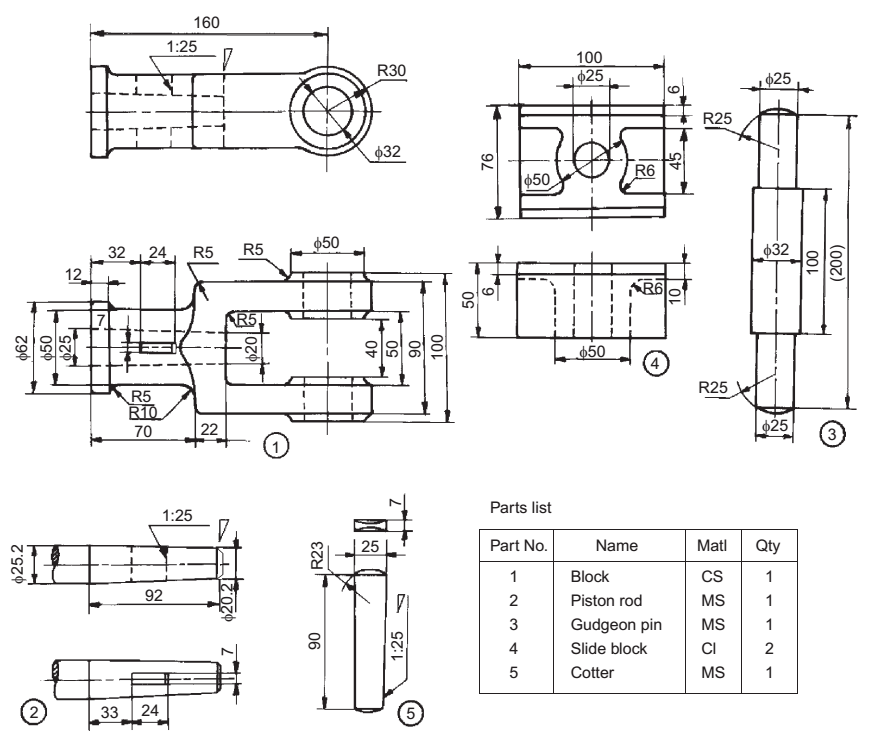 Crosshead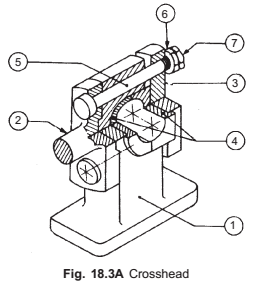 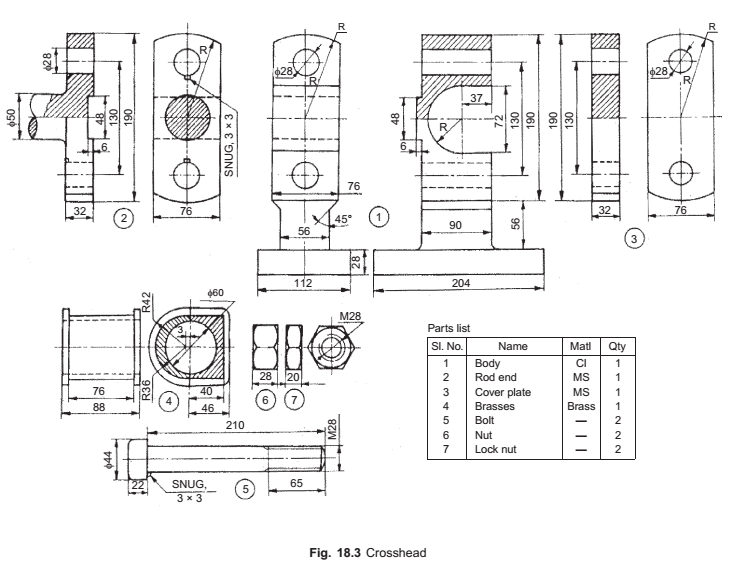 Piston of a petrol engine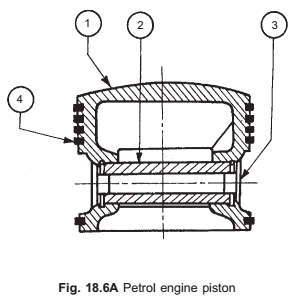 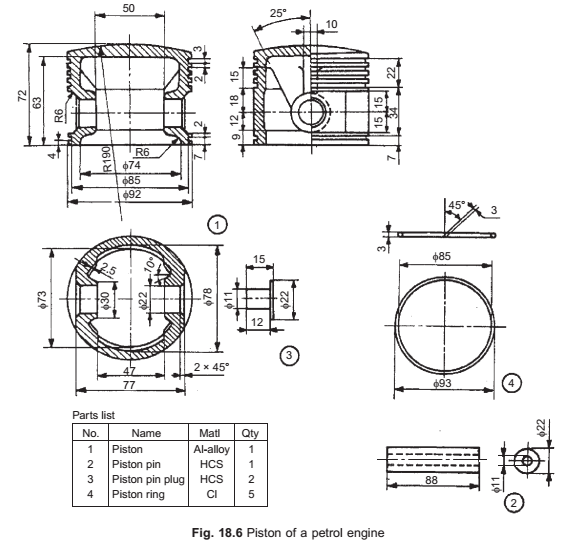 Clapper block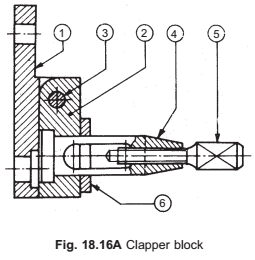 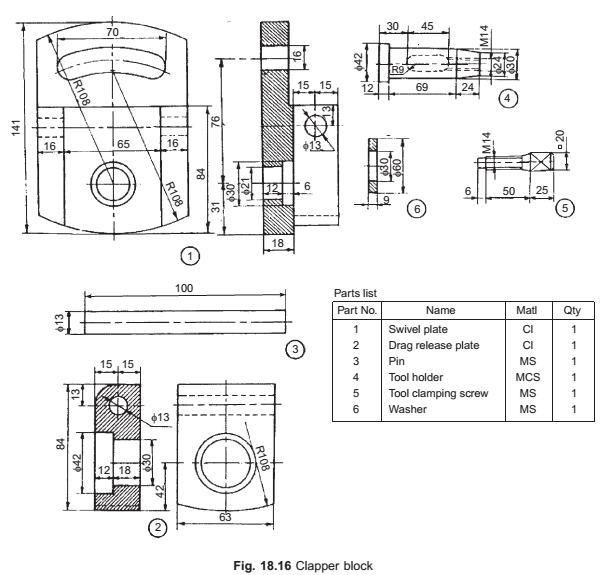 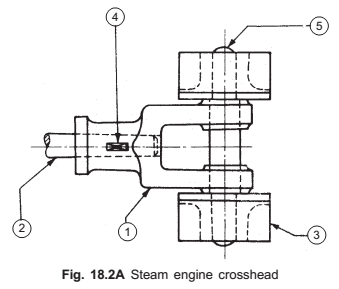 